WZŚ.473.22.2021.KMDECYZJA 	Na podstawie art. 26 ust. 3 w związku z art. 26 ust. 1 ustawy z dnia 14 grudnia 2012 r. o odpadach (t.j. Dz. U. z 2021 r. poz. 779) oraz art. 104 ustawy z dnia 14 czerwca 1960 r. Kodeks postępowania administracyjnego (t.j. Dz. U. z 2021 r., poz. 735), po przeprowadzeniu analizy sprawy przekazanej przez Lubuskiego Wojewódzkiego Inspektora Ochrony Środowiska, dotyczącej składowania odpadów w miejscu do tego nieprzeznaczonym, 
tj. na terenie działki nr 815 obręb 0003 Gralewo, gm. Santok, stanowiącej własność 
Gminy Santok- orzekam -Nakazać Wójtowi Gminy Santok, usunąć odpady zgromadzone w miejscu 	nieprzeznaczonym do ich składowania, tj.: terenie działki nr 815 obręb 0003 Gralewo, 	gm. Santok, o kodach:16 81 02 - odpady inne niż wymienione w 16 81 01Odpady należy usunąć zgodnie z hierarchią sposobów postępowania z odpadami 	określoną w art. 17 ustawy z dnia 14 grudnia 2012 r. o odpadach (t.j. Dz. U. z 2021 r. 	poz. 779).
III.	Ustalić termin wykonania obowiązku i złożenia sprawozdania z wykonanych 
	działań do Regionalnego Dyrektora Ochrony Środowiska w Gorzowie Wlkp. 
	w terminie jednego roku od dnia w którym decyzja stała się ostateczna.					UZASADNIENIE	Wojewódzki Inspektorat Ochrony Środowiska w Zielonej Górze Delegatura 
w Gorzowie Wlkp. przekazał 20 kwietnia 2021 r. Regionalnemu Dyrektorowi Ochrony Środowiska w Gorzowie Wlkp. do załatwienia zgodnie z kompetencjami, sprawę dotyczącą składowania odpadów w miejscu do tego nieprzeznaczonym, tj. na terenie działki nr 815 obręb 0003 Gralewo, gm. Santok, w postaci nadpalonych opon, pryzm ziemi wymieszanej 
z gruzem, pryzm pokruszonego gruzu betonowego i ceglanego, stosów gałęzi. Według wypisu z rejestru gruntów, właścicielem działki nr 815 obręb 0003 Gralewo, jest 
Gmina Santok. 	W związku z powyższym 22 kwietnia 2021 r. Regionalny Dyrektor Ochrony Środowiska wszczął postępowanie administracyjne w przedmiotowej sprawie. Pismem 
z dnia 23 kwietnia 2021 r. wezwał Wójta Gminy Santok do złożenia wyjaśnień. 	W dniu 6 maja 2021 r. Wójt Gminy Santok poinformował w piśmie, znak: RGKROŚ.6232.2.15.2020.JFD, że pryzmy ziemi wymieszanej z gruzem oraz pokruszonym gruzem betonowym i ceglanym (kod odpadów 20 02 03) pochodzą z przedmiotowego obszaru i nie stanowią zagrożenia dla środowiska. W przyszłości planowane jest ich zagospodarowaniem we własnym zakresie, z przeznaczeniem do celów budowlanych. Natomiast zalegające opony rolnicze i samochodowe zostały uprzątnięte (kod odpadu 
16 01 03). 	Zgodnie z art. 26 ust. 1 ustawy o odpadach (t.j. Dz. U z 2021 r. poz. 779), posiadacz odpadów jest zobowiązany do niezwłocznego usunięcia odpadów z miejsca nieprzeznaczonego do ich składowania lub magazynowania. W sytuacji nie usunięcia odpadów z nieruchomości, którymi gmina włada jako władający powierzchnią ziemi, 
a nie będących w posiadaniu innego podmiotu, właściwy regionalny dyrektor ochrony środowiska, w drodze decyzji wydaje nakaz ich usunięcia. Według definicji zawartej w tej ustawie, przez odpad rozumie się każdą substancję lub przedmiot, których posiadacz pozbywa się, zamierza się pozbyć lub do których pozbycia się jest obowiązany. Definicja ta ma bardzo szeroki zakres, w związku z czym, to czy dana substancja (przedmiot) jest odpadem, zależy 
w dużej mierze od osoby posiadającej tę substancję (przedmiot). Ustawodawca pozostawił 
w tym zakresie swobodę decydowania posiadaczowi, kładąc nacisk na wolę tej osoby. Substancja (przedmiot), która dla jednej osoby może okazać się niezdatna do dalszego użytku i której zdecyduje się pozbyć – dla drugiej osoby, może okazać się wartościowym surowcem, który zostanie w pełni wykorzystany. Według informacji Wójta Gminy Santok, zebrane pryzmy ziemi wraz z gruzem 
nie stanowią odpadu i w tym przypadku nie ma zastosowania art. 26 ust. 3 ustawy z dnia 
14 grudnia 2012 r. o odpadach. Natomiast w stosunku do pozostałych odpadów zalegających na terenie działki nr 815 obręb 0003 Gralewo, gm. Santok, tj. nadpalonych opon (kod odpadu 16 81 02) Regionalny Dyrektor Ochrony Środowiska w Gorzowie Wlkp. uznał za ich posiadacza - Gminę Santok i nakazał na mocy niniejszej decyzji ich usunięcie z miejsca nieprzeznaczonego do ich składowania lub magazynowania. 	W przypadku zalegających gałęzi, złożonych przez wykonawcę realizującego usługę pielęgnacyjną w obrębie gminnego drzewostanu, organem właściwym do wydania nakazu usunięcia odpadów z miejsca nieprzeznaczonego do ich składowania jest Wójt Gminy Santok, zgodnie z art. 26 ust. 2 w związku z art. 26 ust. 1 ustawy z dnia 14 grudnia 2012 r. 
o odpadach  (t.j. Dz. U z 2021 r., poz. 779), ponieważ znany jest „posiadacz odpadów”.Wobec powyższego orzeczono jak w sentencji.					 PouczenieOd niniejszej decyzji służy prawo wniesienia odwołania do Generalnego Dyrektora Ochrony Środowiska w Warszawie, za pośrednictwem Regionalnego Dyrektora Ochrony Środowiska w Gorzowie Wlkp., w terminie 14 dni od dnia jej doręczenia. 	W trakcie biegu terminu do wniesienia odwołania strona może zrzec się prawa 
do wniesienia odwołania wobec organu administracji publicznej, który wydał decyzję. 
Z dniem doręczenia organowi administracji publicznej oświadczenia o zrzeczeniu się prawa 
do wniesienia odwołania przez ostatnią ze stron postępowania, decyzja staje się ostateczna 
i prawomocna.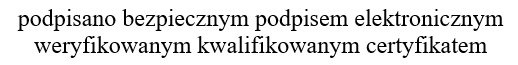 Otrzymują:Gmina SantokAd actaDo wiadomości:Wojewódzki Inspektorat Ochrony Środowiska w Zielonej GórzeRegionalny Dyrektor Ochrony Środowiskaw Gorzowie Wielkopolskim                Gorzów Wlkp., dnia 12 maja 2021 r.